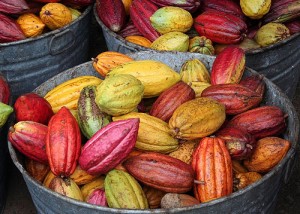 Bean of Affliction:Chocolate, Child Labor & Choosing Fair TradeWhen we celebrate the gift of freedom with a Passover feast and revel in the festival of Purim, we can support the liberation of all people today.   Chocolate is a delicious dessert & often a source of fundraising.  This year we’d like to connect the two by acknowledging the millions of people in forced labor worldwide, and specifically the young children working in cocoa fields to provide that desirable chocolate.  We are each endowed with “a strong hand and outstretched arms.” Let us use them to extend freedom to others.  Support Beth Evergreen’s Religious School effort to alleviate oppression by purchasing Fair Trade Chocolate.  Small supply available 4:00 – 6:15 pm Wednesday March 9th and 16th and pre-order forms available now through end of March to arrive in time for Passover.Equal Exchange Fair Trade chocolates and cocoas support small-scale farmers and their families, made with organic chocolate and sugar from co-ops in Central and South America. Always organic, always small-farmer grown, and certified kashrut!Order Chocolate Bars, Chocolate Chips and chocolate minisOrganic Very Dark Chocolate (71% Cacao)  			$4.00/bar	Quantity_____	Total $______Organic Dark Chocolate with Almonds (55% Cacao)		$4.00/bar	Quantity_____	Total $______Organic Panama Extra Dark Chocolate (80% Cacao)		$4.00/bar	Quantity_____	Total $______Organic Ecuador Dark Chocolate (65% Cacao)			$4.00/bar	Quantity_____	Total $______Organic Dark Chocolate Orange (65% Cacao)			$4.00/bar	Quantity_____	Total $______Organic Lemon Ginger Chocolate with Black Pepper (55% Cacao) $4.00/bar	Quantity_____	Total $______Organic Mint Chocolate with a Delicate Crunch (67% Cacao)	$4.00/bar	Quantity_____	Total $______Organic Dark Chocolate Minis, 150pc box (55% Cacao)	         $40.00/box	Quantity_____Total $______Organic Semi-Sweet Chocolate Chips (55% Cacao)			$7.00/bag	Quantity_____Total $______Organic Bitter Sweet Chocolate Chips (70% Cacao)			$7.00/bag	Quantity_____Total $______Make Checks Payable to CBE Religious School			TOTAL $___________All Orders must be submitted by April 10th to be guaranteed delivery by Passover Name _______________________________	Student name _____________________________Phone ________________________________	Email	__________________________________